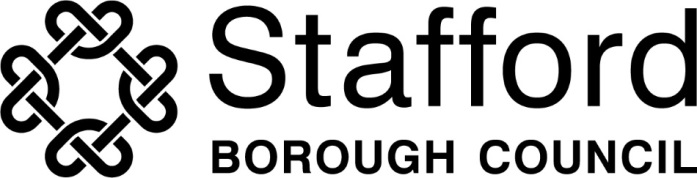 COMMUNITY GOVERNANCE REVIEW PARISH OF SWYNNERTONResponse FormDeadline for comments - 12 noon Monday 10 September 2018Please note that anonymous responses will not be taken into consideration.This is a public consultation and any responses will be made available for public viewing, in accordance with the Freedom of Information Act 2000.If you wish your views to be considered, please complete the following and return in the enclosed envelope:-NameAddressQuestion 1Do you think Yarnfield should be a separate Parish from Swynnerton with its own Parish Council?Question 2If the review creates a new Parish for polling district SWD what should the new Parish be called?_______________________________________________Question 3If the review creates a new Parish for polling district SWD how many Councillors should represent the following:-Question 4If you do not agree with the proposal in the petition to create a new Parish for SWD would you:-Retain the current Swynnerton ParishIf no,Propose a different structure to the current Parish of Swynnerton as detailed below:-How many Parishes?________________________________________________Which areas would they cover?________________________________________________Would each Parish have its own Parish Council?________________________________________________How many councillors would you propose for each Parish Council?_________________________________________________Additional Comments:Privacy NoticeWe will only use the information you give us for the purpose of conducting the Community Governance Review. We will look after personal information securely and we will follow the data protection legislation. We will not give personal information you may provide to anyone else or another organisation unless required or allowed to by law.The lawful basis to collect the information in this form is that it is necessary for the performance of a task carried out in the public interest and exercise of official authority as set out in the Local Government and Public Involvement in Health Act 2007.You should refer to the Privacy Notice at www.staffordbc.gov.uk/privacynotice for further information relating to the processing of personal data.  The council will only use the information it holds about you for the purpose you provided it except in the circumstances outlined in this notice. It will also only collect the minimum information necessary to fulfil that purpose.Stafford Borough Council is the Data Controller: Stafford Borough Council, Civic Centre, Riverway, Stafford.